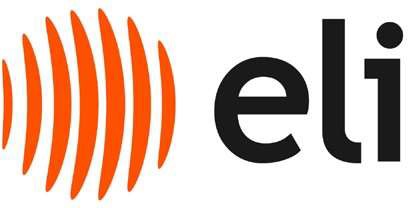 Dodatek č. 1 SMLOUVY O DÍLO č. S22_159EUzavřené dne 19. 10. 2022 mezi:Fyzikální ústav AV ČR, v. v. i.,se sídlem:	Na Slovance 2, Praha 8, PSČ: 182 21,IČO:	68378271,zapsaná v rejstříku veřejných výzkumných institucí vedeném MŠMT, (dále jen „Objednatel“); aINSTALACE Praha, spol. s r.o.,se sídlem:	Truhlářská 1108/3, Nové Město, 110 00 Praha 1, IČO:	45804371,zapsaná v OR vedeném Městským soudem v Praze položka C 11753,(dále jen „Zhotovitel“ a shora označená smlouva dále jen jako „Smlouva“).POSTOUPENÍ SMLOUVYObjednatel prostřednictvím Smlouvy o převodu centra ELI Beamlines ze dne 18. 10. 2022 a návazné Smlouvy o postoupení smluv ze dne 27.12.2022 postoupil Smlouvu této organizaci, která v důsledku toho nyní vystupuje v pozici objednatele:The Extreme Light Infrastructure ERIC,se sídlem:	Za Radnicí 835, 252 41, Dolní Břežany, Czech Republic, IČO:	109 749 38,(dále jen „ELI ERIC“, ELI ERIC a Zhotovitel dále společně jen jako „Strany“).ZMĚNY SMLOUVYV důsledku  nezbytnosti  jejich provedení Strany sjednávají vícepráce a méněpráce vypočtené  v příloze tohoto dodatku – Přehled změnových listů, která je jeho nedílnou součástí.Změnové listy oboustranně potvrzené Stranami a vypočtené v příloze tohoto dodatku mění Dílo způsobem v nich vymezeným. Změnové listy se nepřikládají k tomuto dodatku, jejich obsah je však pro Strany závazný.CENA DÍLACena za provedení Díla stanovená Smlouvou se tímto dodatkem navyšuje o 212 987 Kč bez DPH. Tuto částku je Zhotovitel oprávněn fakturovat po uzavření tohoto dodatku za platebních podmínek stanovených Smlouvou.ZÁVĚREČNÁ USTANOVENÍTermíny použité v tomto dodatku s velkými písmeny nedefinované tímto dodatkem mají význam stanovený Smlouvou.Ustanovení Smlouvy, která nebyla dotčena tímto dodatkem, zůstávají nezměněna.Tento dodatek nabývá platnosti a účinnosti dnem jeho podpisu oběma Stranami.NA DŮKAZ ČEHOŽ připojují Strany podpisy následovně:ELI ERIC	ZhotovitelPodpis:Jméno: Allen WeeksFunkce: Generální ředitelJméno: Ing. Jaroslav Štoček Funkce: jednatelDigitally  signed byPŘÍLOHA 1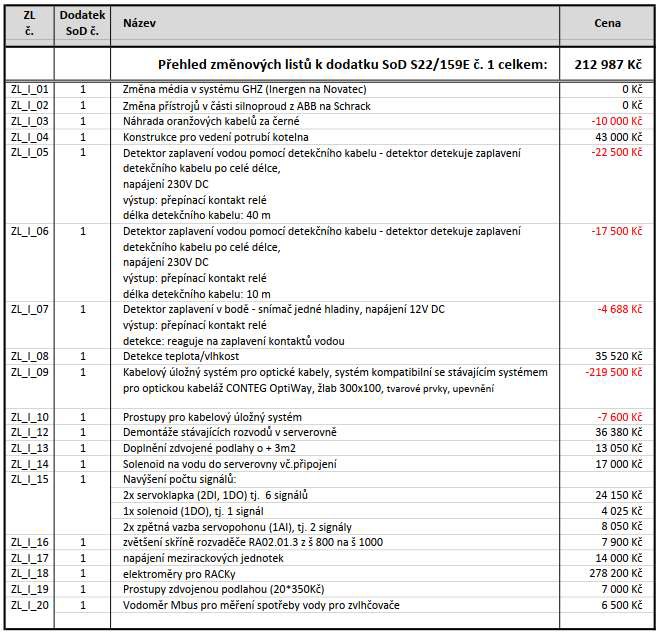 